Ενημερωτική συνάντηση για τη διοργάνωση του «Let's do it Greece 2016»Ο Δήμος Λαμιέων σε συνεργασία με το Europe Direct Λαμίας σας προσκαλούν στην ενημερωτική συνάντηση για τη διοργάνωση του «Let's do it Greece 2016» που θα πραγματοποιηθεί τη Δευτέρα 30 Νοεμβρίου 2015 στο Πολιτιστικό Κέντρο του Δήμου Λαμιέων, επί της οδού Λεωνίδου 9-11, στις 6 μ.μ. Στη συνάντηση θα παρευρεθούν μέλη της Πανελλαδικής Συντονιστικής Επιτροπής προκειμένου να γίνει απολογισμός των δράσεων του Let's do it Greece 2015 και να συζητηθούν προτάσεις για την αρτιότερη διοργάνωση του «Let's do it Greece 2016» που θα λάβει χώρα στις 17 Απριλίου 2016.Ο Δήμος Λαμιέων και το Europe Direct συμμετέχουν και φέτος σ΄ αυτή την εθελοντική πρωτοβουλία, με την υλοποίηση ποικίλων δράσεων στα όριά του και προσκαλούν εθελοντικές οργανώσεις, συλλόγους, αθλητικά σωματεία, επαγγελματικούς φορείς, ενεργούς πολίτες και τα μέλη τα εκπαιδευτικής και μαθητικής κοινότητας να ενώσουμε τις δυνάμεις μας για να πραγματοποιήσουμε ταυτόχρονες εθελοντικές δράσεις καθαρισμού, εξωραϊσμού και αισθητικής αναβάθμισης σε όλο το Δήμο μας.                                                                                                                              Από το Γραφείο Τύπου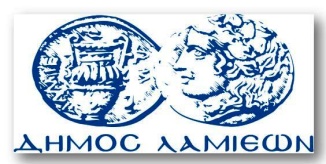         ΠΡΟΣ: ΜΜΕ                                                            ΔΗΜΟΣ ΛΑΜΙΕΩΝ                                                                     Γραφείου Τύπου                                                               & Επικοινωνίας                                                       Λαμία, 25/11/2015